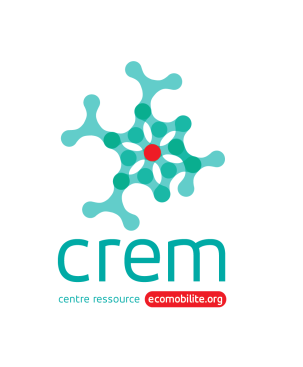 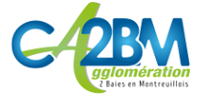 TABLEAU DE BORD DU TERRITOIREMONTREUILLOISETAT DES LIEUX DE LA MOBILITE SUR LE TERRITOIRELa CA2BM est issue de la fusion de 3 EPCI (Montreuillois-Etaples/Le Touquet et Berck) et devient Autorité Organisatrice de Mobilité (récupère compétence transports sur les bus). Eléments de diagnostic mobilité – indicateurs (part modale, …)Gros problèmes de bouchons estivaux le long sur la pénétrante de Berck.Politiques publiques territoriales en cours Plan global de mobilité est en cours. Un bureau d’études va intervenir là-dessus avec commes axes de travail : transports collectifs, axes routiers, évolution des services liés à la mobilité, développer le 2 roues.La CABM va lancer un PDAActeurs mobilité sur le territoire Communauté d’Agglomération des deux baies en MontreuilloisPierre-Marie PoulainTél : 03 21 06 66 66pm.poulain@ca2bm.fr L’agglomération va récupérer la compétence scolaire. Alpha Transports et ServicesALPHA Transports et Services est une Entreprise d'Insertion, sous statut associatif Loi 1901, reconnue d'Intérêt Général et agréée Qualité qui mène son action principalement dans l'arrondissement de Montreuil-sur-Mer. Elle apporte une réponse alternative aux moyens de tranports traditionnels (bus,taxi,...), peu adaptés aux besoins spécifiques des personnes à mobilité réduite, et propose aux personnes agées et aux personnes handicapées des solutions de déplacement préservant au maximum leur autonomie. ALPHA rompt l'isolement par l'accès aux loisirs, à la culture, aux services publics, aux soins, etc.Les prestations de services à domicile sont déductibles de l'impôt sur le revenu (reçu fiscal fourni).Plus d'informations sur: http://assoalpha.free.fr Mobyl'aideAssociation qui propose la location de mobylettes et de scooters aux personnes qui n'ont pas de moyen de locomotion.Location à la journée, à la semaine … et plus si besoin !Renseignez-vous auprès de l’association au 03.21.94.52.98.Liens PLUSL'association LIEN PLUS est une association locale d'aide à la mobilité. Elle propose la location de cyclomoteurs pour des déplacements permettant de rejoindre les lieux de formation et d'emploi. Elle propose également des transports emploi-formation (pour des déplacements favorisant la recherche et l'accès à l'emploi ou à la formation), du transport social individualisé et du transport conventionné. Plus d'informations sur: http://www.lien-plus.fr/ Actions menées en faveur de l’écomobilité sur le territoire ? Marche / véloDans le cadre du développement des modes de déplacements doux, la CA2BM réalise des travaux de création de pistes cyclables qui sont des troncons. l'Eurovéloroute littorale (EV4). Points durs à partir de Groffliers.Plusieurs sections de l'Eurovéloroute sont aujourd'hui opérationnelles et l’objectif de la CA2BM est de finaliser le tracé et, ainsi, offrir aux usagers un itinéraire complet allant du nord au sud du territoire.En 2017, la CA2BM a réalisé des travaux de création d'une piste cyclable entre Cucq et Le Touquet-Paris-Plage dans le secteur dit de la Nouette. En 2018, les travaux de l’avenue du 8 mai à Berck/Mer ont été réalisés.Fin 2019, les travaux d’aménagement de piste cyclable à Waben et Conchil vont être engagés (marchés lancés)Projet d’une liaison entre la Gare de Rang du Fliers et la gare routière de Berck avec un aménagement le long de la pénétrante de Berck.Souhait des élus d’avoir des voies cyclables vers les écoles.Transports en communVoitureLancement officiel prochain de Rezopouce avec une maîtrise d’ouvrage CA2BM. Coût : 16 000 euros sur 3 ans pour l’utilisation de l’appli, appui la 1ère année pour l’implantation de points.	limite : on peut compter les inscrits mais pas trajetsOrganisation du territoireAménagements en cours ou en projet sur la voierie Acteurs et initiatives locales autour de la mobilité Projet de PDA interne à la CA2BM avec souhait d’acquérir et encourager le VAE.Quels sont les lieux de travail, services ou loisirs qui génèrent beaucoup de déplacements ?MOBILITE ET EMPLOI Aides à la mobilité (financières ou matérielles) spécifiques au public en insertion ? Quelques structures associatives mettent des véhicules en prêt ou location bas prix (par exemple Mobilaide à Etaples), et permettent l’accès au permis de conduire en village (Espoir, à Hucqueliers) -> Caravane, l'auto-école sociale itinérante en milieu rural avec le soutien de la fondation PSA : https://www.fondation-psa.com/fr/mobilite-insertion/caravane-lauto-ecole-sociale-itinerante-en-milieu-rural ECOMOBILTE SCOLAIREDémarches pour promouvoir l’écomobilité auprès des jeunes : ? Actions d’établissements scolaires (ou centres de loisirs) de votre territoire mènent des actions sur la mobilité / la sécurité routière  vers les élèves ? Plus largement, y a-t-il des démarches liées à l’éducation au développement durable ? LIENS AVEC LE CREM ET AVEC ACTEURS-RELAISRDV avec Pierre-Marie Poulain le 2 septembre 2019 :Questions : obligatoin d’une DSP pur VLS (intérêt pour l’offre d’Ecovélo avec bornes ou en free floating qui se fait déjà dans plusieurs villes comme La Baule, Bourg-en-Bresse, Biarritz, …Intérêt pour une convention : envoi d’un modèle